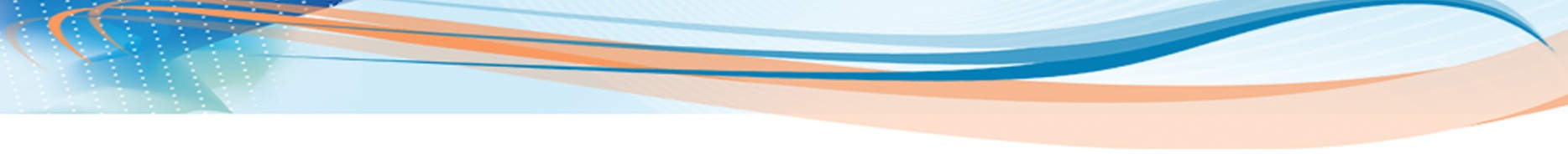 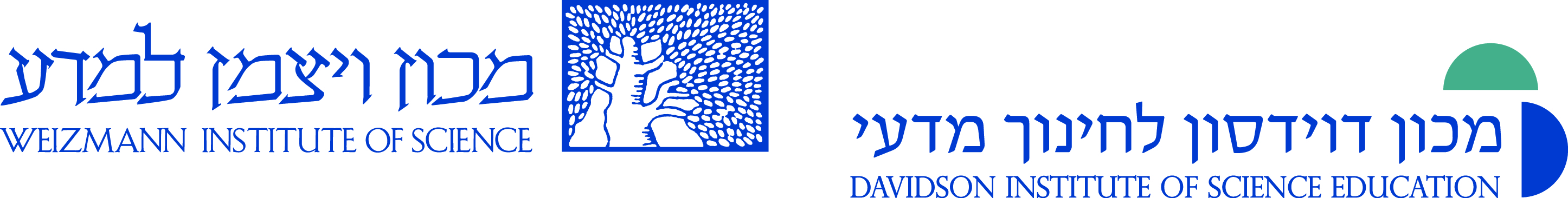 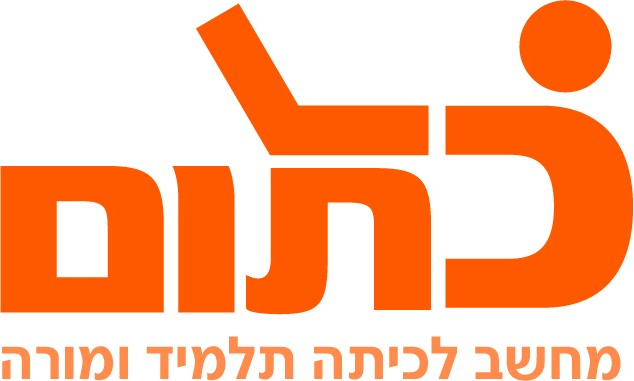 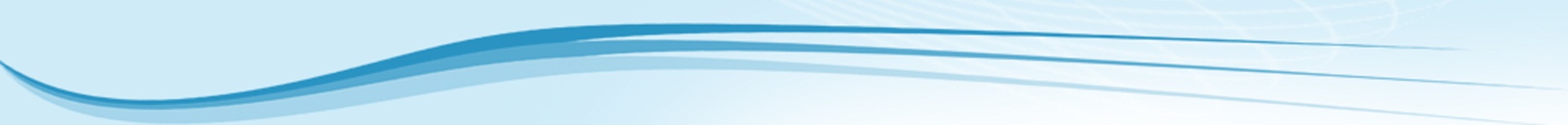 מחוון:-הערכת עבודתכםסיכוםבעבודה זו חקרתם, בדקתם ודנתם בשאלה חשובה מאוד: האם קריעת ים סוף הינה נס אלוהי,או תופעת טבע?אנו תקווה שעבודת המחקר שלכם, אפשרה לכם לגבש עמדה בנושא ופתחה בפניכם חשיבה נוספת על מאורע חשוב זה.בהצלחהצוות תנ"ךשם ביה"ס, רשות:מקיף ה, אשדוד (תשע"א)שם המורה:עדנה גורנדרשם המדריכה: נחמה ברבירושם הפעילות:קריעת ים סוףמשימה 2 –איתור הפסוקים ופירוש מילים קשות5 נקודות	משימה 3+4 – איתור הוכחות והעלאתם לגוגל דוקס15 נקודותמשימה 5 – בחירת עמדתכם ושליחתה במייל5 נקודותמשימה 6+7 – שיתוף פעולה בישיבות הצוות10 נקודותמשימה 8 – בניית הקמפיין (ציון נפרד לכל זוג)שימוש נבון בתמונות, במלל, בכלי התקשוב ומשכנע30 נקודותמשימה 9 – הצגת הקמפיין (כל תלמיד על חלקו)הצגה ברורה, מעניינת ומשכנעת15 נקודותמשימה 9 – הצגת הקמפיין (ציון קבוצתי)קמפיין בנוי היטב עם קשר הגיוני בין החלקים השונים שלו.10 נקודותמשימה 10 – הבעת עמדה מחודשת לאחר רפלקציה10 נקודותסה"כ